                                                  Newsletter 10                                                  17th November 2023Dear Parents and Carers, Miss Lawton is running the London Marathon next year and is fundraising for the YMCA. Your child will bring home a flyer tonight with some exciting activities she will be running, outside of school hours, in the next few weeks!In the Spotlight!What an impressive array of costumes we’ve seen today as the children dressed as their favourite person in the spotlight to raise money for Children in Need. Strictly Come Dancing seemed to be a popular choice but there were also a selection of magical (and slightly spooky) wizards and Wednesdays, sportspeople, presenters and even the odd retro pop star thrown in for good measure! Lots more pictured are on the Facebook page. Well done everyone, a super effort and we look forward to letting you know the total we raised next week!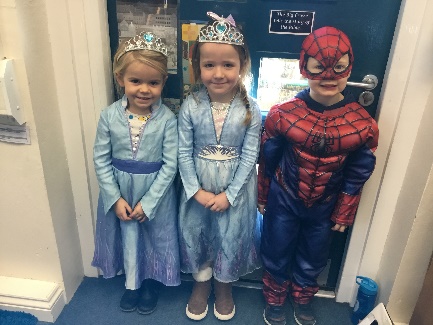 Behaviour Blueprint.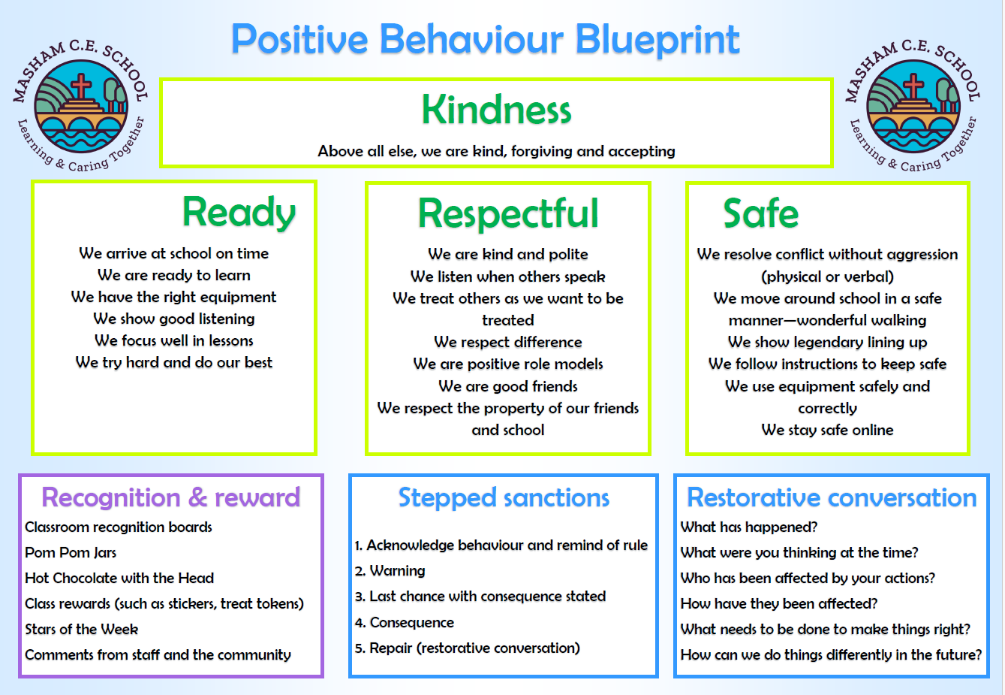 We were so pleased last week to have some fantastic feedback about the children’s behaviour while they were out and about; Laver Class represented our school beautifully at the Remembrance Service on Friday, Burn and Cover Class were excellent on their visit to Jorvik and Dig in York and Swinney Class were fantastic in the forest! A reminder of our behaviour blueprint is attached – we like to share this regularly with parents and carers so we are all working together. Parent Carer SurveyIt has been lovely to see so many of you at Parent Teacher consultations this week – attached to this newsletter is a link to our annual parent/carer survey, we’d be grateful if you could find a few minutes to complete this by next Friday 24th November. Paper copies are available from the school office too if you would prefer. Thank you for your onging support.Have a lovely weekend, don’t forget to follow us on Facebook! 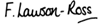 Mrs F R Lawson-Ross, Head teacherDates for your diary +Blue text indicates occasions where parents and carers are warmly welcomed to attend.Other trips, visits and exciting activities will be added as the year goes on. Attendance Swinney –	94.29%         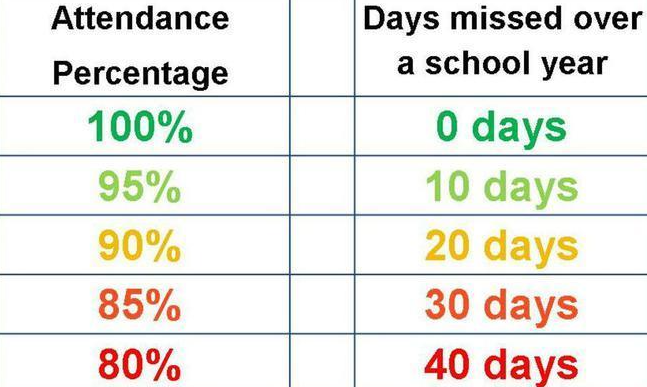 Laver -		100%            Burn – 	84.12%		Cover – 	99%Congratulations to Years 2, 3  and 6 who all got 100% attendance – fabulous effort, well done!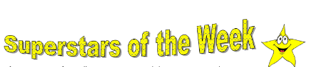 Swinney - 			Isaac J – for being a really kind friend this week                                                  Luna – for heling others in our class                                                  Conor – for trying hard to listen to instructions in                                                                       Forest School	                                                Iliza – for trying hard with phonicsLaver - 			Maddie – for excellent worn on her Diwali bookletBurn - 				Corey – for excellent focus in lessons this weekCover - 			Leo – for his Norse myth workFriday 24.11.23CoverCelebration AssemblyThursday 30.11.23AllPantomimeFriday01.12.23BurnCelebration AssemblyThursday07.12.23AllChristmas Crafts and Dinner Day Thursday 14.12.23KS1Nativity 6pm in the Town HallFriday22.12.23AllChristmas Service 1.15pm @ St Mary’s ChurchFriday 22.12.23AllSchool close for Christmas @ 2pmMonday 08.01.24StaffTraining DayTuesday 09.01.24AllChildren return to schoolTuesday15.01.24AllFOMS Meeting in school @ 7.30pmThursday01.02.24AllSkip 2B Fit DayWednesdayTBCAllMusical Extravaganza Friday 09.02.24AllSchool Closes for half term @ 3.30pmMonday 19.02.24AllChildren return to schoolThursday 22.02.24AllWorld Thinking Day – Children in Rainbows, Brownies, Guides, Squirrels, Beavers and Scouts are welcome to wear to their uniforms to school.Monday26.02.24AllParents EveningMonday 26.02.24Year 6Bewerley ParkThursday 29.02.24AllParents EveningThursday07.03.24AllWorld Book DayFriday22.03.24AllEaster Service 1.15pm @ St Mary’s ChurchFriday 22.03.24AllSchool closes for Easter @ 2pmMonday08.04.24StaffTraining DayTuesday 09.04.24AllChildren return to schoolMonday 06.05.24AllSchool closed for May DayWednesday08.05.24AllSkip 2B Fit DayTuesday21.05.24AllSports Day Afternoon (Weather Dependent)Thursday23.05.24AllAlternative Sports MorningFriday 24.05.24AllSchool closes for Half Term @ 3.30pmMonday 03.06.24StaffTraining DayTuesday04.06.24AllChildren return to schoolWednesday 10.07.24KS2Summer PerformanceThursday11.07.24Ks2Summer PerformanceThursday 18.07.24Year 6Leavers celebrationFriday 19.07.24AllLeavers Service 1.15pm @ St Mary’s ChurchFriday19.07.24AllSchool closes for summer @ 2pm